								                         OMNIPLAST CUP 2019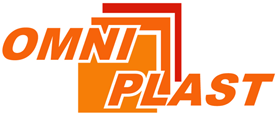 Plachetní směrnicesobota 24.8.Pořadatel:  TJ LODNÍ SPORTY BRNO, jachtení oddílVypsáno pro lodní třídy:RsT-7P,RsV-7P,L47-3M,Las-3M1. BEZPEČNOST1.1. Platí základní pravidlo ZPJ (Závodní pravidla jachtingu, dále ZPJ) 1.1. „Pomoc v nebezpečí“, ZPJ 62.1. (c)  „Loď je oprávněna žádat o nápravu, pokud poskytovala pomoc další lodi, o které se domnívala, že je v nebezpečí, i když ve skutečnosti v nebezpečí nebyla.“1.2. Člen posádky lodi, která vyžaduje pomoc, dává znamení KROUŽIVÝ POHYB PAŽE. Ostatní plachetnice, které signál vidí, musí jednat dle ZPJ 1.1. Člen posádky lodi, která nevyžaduje pomoc, dává znamení nataženou paží a VZTYČENÝM PALCEM.1.3. Všichni závodníci musí mít oblečenou a řádně upevněnou plovací/záchrannou vestu a v souladu s pravidlem ZPJ 1.2. po celou dobu plavby od vyplutí až do přistání. Porušení tohoto bodu nemůže být předmětem protestu jiné lodi.2. PRAVIDLA2.1. Závod bude řízen podle pravidel definovaných Závodními pravidly jachtingu 2017-2020 a souvisejícími dokumenty.3. ZNAMENÍ DÁVANÁ NA BŘEHU A NA VODĚ3.1. Znamení na břehu budou dávána na vlajkovém stožáru na mole.3.2. Na vodě manuálně posádkou motorového člunu závodní komise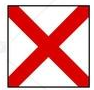 4. VLAJKY (a pořadí startů lodních tříd)RS Vareo 		vlajka „V“	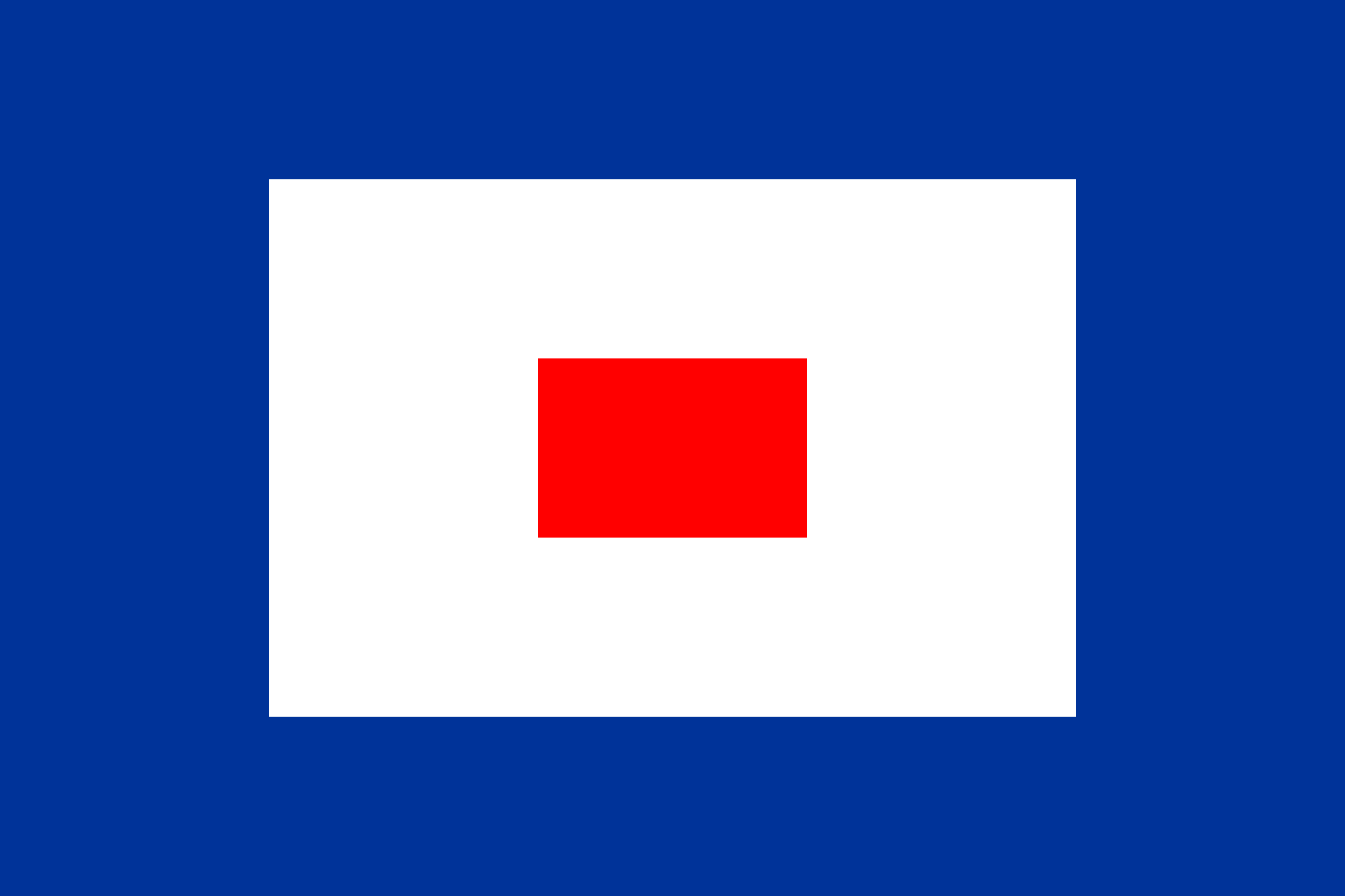 L47, Laser 		vlajka W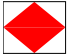 RS Tera	vlajka „F“	5. ZÁVODNÍ DRÁHA A JEJÍ ZNAČKYZnačka č.“1“ může být bójkována 2 bójemi žlutým balonem pro lt. Feva a Tera a variantně pro lt.Vareo modrou bóji. V tom případě vizuální signál  = vlajka „V“+modrá vlajka.Graficky viz příloha 16. START6.1. Rozjížďky budou startovány dle ZPJ 26 s třídami startujícími v 3minut.  intervalech.6.2. Loď, která vystartuje později než 2 minuty po svém startovním znamení, bude hodnocena jako „Nestartovala“. Toto je změna pravidla ZPJ A4.1.   Loď, která není závodící, nesmí vplout do startovního prostoru, který je vymezen 30 m vzdáleností do startovní čáry všemi směry. Porušení tohoto bodu nemůže být předmětem protestu jiné lodi.7. CÍL - je součástí závodní dráhy , barevný balón+motorový člun ZK nebo stožár na mole TJ LS – příloha č.1.8. ČASOVÉ LIMITY a BODOVÁNÍ - Lodě, které nedokončily do 10 minut poté, co první loď dané třídy dokončila dráhu, budou bodovány jako „počet dojetých +1“.    Bude použit nízko-bodový systém podle Dodatku A ZPJ. Pokud jsou dokončeny 4 a více rozjížďky, bodové hodnocení lodě bude součet hodnocení z jednotlivých rozjížděk s vyškrtnutím nejhoršího hodnocení. 11. ZMĚNY PLACHETNÍCH SMĚRNIC -Ústní změny plachetních směrnic mohou být podávány lodím na vodě. Ústně podávaná změna bude signalizována vlajkou "U" a v případě potřeby také zvukovými signály.Přibližný směr větru                                                                                             Příloha – závodní dráha                                                                 variantně pro V + Laser                                 zn. 1             pro T           .- - - -     Start - Cíl  -  . 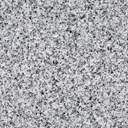 zn.2               pro V+F+T                                       hlavní rozhodčí                                         Petr Janáček6.4. Signály startovní procedury:Vyzývací znamení3 min. před startem1 delší zvukVlajka třídy + číslice „3“Přípravné znamení2 min. před startem1 kratší zvukVztyčena číslice „2“ Znamení1 min. před startem1 kratší zvukVztyčena číslice „1“,       spuštěna vlajka třídyStartStart1 delší zvukSpuštěna vlajka s číslicí „1“V případě startu více tříd může start být zároveň i vyzývacím znamením pro další třídu(Vlajka další třídy         + číslice „3“)Popis tratěLEVOBOKTřídaPočet kolDráhaRS Tera1Start  -   1  -  2    -   CílOstatní třídy2Start –   1  –  2    –  1    -   2    -  Cíl